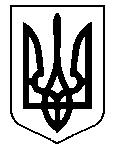 МІНІСТЕРСТВО ЕКОНОМІЧНОГО РОЗВИТКУ І ТОРГІВЛІ УКРАЇНИ(Мінекономрозвитку)Н А К А З ______________                                                                                               № ______  КиївВідповідно до частини другої статті 8 Закону України “Про технічні регламенти та оцінку відповідності”, постанови Кабінету Міністрів України        від 16 грудня 2015 року № 1057 “Про визначення сфер діяльності, в яких             центральні органи виконавчої влади здійснюють функції технічного регулювання”, підпункту 117 пункту 4 Положення про Міністерство економічного розвитку і торгівлі України, затвердженого постановою Кабінету Міністрів України від 20 серпня 2014 року № 459,НАКАЗУЮ:У пункті 2 наказу Міністерства економічного розвитку і торгівлі України від 02 жовтня 2018 року № 1394 “Про затвердження Технічного регламенту щодо обмеження викидів летких органічних сполук унаслідок використання органічних розчинників у лакофарбових матеріалах для будівель та ремонту колісних транспортних засобів”, зареєстрованого в Міністерстві юстиції України 30 жовтня 2018 року за № 1228/32680, цифри “12” замінити цифрами “30”.	2. В абзаці дев’ятому пункту 4 Технічного регламенту щодо обмеження викидів летких органічних сполук унаслідок використання органічних розчинників у лакофарбових матеріалах для будівель та ремонту колісних транспортних засобів, затвердженого наказом Міністерства економічного розвитку і торгівлі України  від 02 жовтня 2018 року № 1394, зареєстрованим у Міністерстві юстиції України 30 жовтня 2018 року за № 1228/32680, слово “основу” замінити словом “поверхню”.	3. Департаменту промислової політики в установленому законодавством порядку забезпечити подання цього наказу на державну реєстрацію до Міністерства юстиції України.	4. Цей наказ набирає чинності через шість місяців з дня його офіційного опублікування.	5. Контроль за виконанням цього наказу покласти на першого заступника Міністра економічного розвитку і торгівлі України Нефьодова М. Є.Перший віце-прем’єр-міністр України – Міністр економічного розвитку і торгівлі України					      	                             С. І. КубівПро внесення зміндо наказу Міністерства економічного розвитку і торгівлі Українивід 02 жовтня 2018 року № 1394